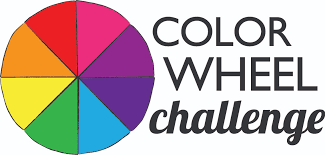 Find brightly colored objects around your house and create a Color Wheel or Rainbow.  Place the objects in color order and take a photograph of it.  Upload your photo to Mrs. Avery’s FlipGrid.Directions on how to use the FlipGrid1.  Click the link https://flipgrid.com/averysayhello2.  Click Log in with Microsoft3.  Type in your student email address.(Your student email address is “yourlunchcardnumber”@fcstu.org.)Example:  2000123456@fcstu.org.It’s the same number you use for ClassLink.